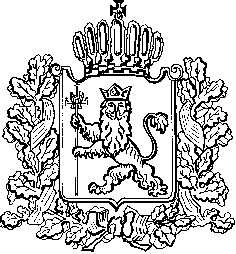 ИЗБИРАТЕЛЬНАЯ КОМИССИЯ ВЛАДИМИРСКОЙ ОБЛАСТИПОСТАНОВЛЕНИЕ23.06.2023								 № 122В целях обеспечения открытости и гласности в деятельности избирательных комиссий Владимирской области, руководствуясь пунктом 5 статьи 3, подпунктом «в» пункта 10 статьи 23, статьей 30 Федерального закона от 12.06.2002 № 67-ФЗ «Об основных гарантиях избирательных прав и права на участие в референдуме граждан Российской Федерации», пунктом 4 статьи 4, подпунктом «г» пункта 14 статьи 14, статьей 21 Закона Владимирской области от 13.02.2003 № 10-ОЗ «Избирательный кодекс Владимирской области», Постановлением Центральной Избирательной комиссии Российской Федерации от 22.06.2022 № 87/727-8 «О порядке применения средств видеонаблюдения при проведении выборов в органы государственной власти субъектов Российской Федерации, органы местного самоуправления и референдумов субъектов Российской Федерации, местных референдумов», Постановлением Избирательной комиссии Владимирской области от 18.04.2023 № 54 «О видеонаблюдении (видеорегистрации (видеофиксации)  при проведении выборов в органы государственной власти Владимирской области» Избирательная комиссия Владимирской области постановляет:1. При проведении выборов депутатов Законодательного Собрания Владимирской области восьмого созывав дни голосования 8, 9, 10 сентября 2023 года применять в помещениях для голосования избирательных участков и помещениях территориальных избирательных комиссий Владимирской области средства видеонаблюдения и трансляции изображения (далее - средства видеонаблюдения) в соответствии с Порядком применения средств видеонаблюдения при проведении выборов в органы государственной власти Владимирской области, утвержденным Постановлением Избирательной комиссии Владимирской области от 18.04.2023 № 54 «О видеонаблюдении (видеорегистрации (видеофиксации)  при проведении выборов в органы государственной власти Владимирской области» (далее –Порядок).2. Утвердить перечень избирательных участков, на которых осуществляется видеонаблюдение при проведении выборов депутатов Законодательного Собрания Владимирской области восьмого созыва в дни голосования 8, 9, 10 сентября 2023 года, согласно приложению к настоящему Постановлению.3. В целях обеспечения сохранности избирательных бюллетеней в дни голосования 8, 9, 10 сентября 2023 года в помещениях для голосования избирательных участков, не оборудованных средствами видеонаблюдения, применять средства видеорегистрации (видеофиксации) в соответствии с Порядком применения в участковых избирательных комиссиях средств видеорегистрации (видеофиксации) при проведении выборов в органы государственной власти Владимирской области, утвержденным Постановлением Избирательной комиссии Владимирской области от 18.04.2023№ 54 «О видеонаблюдении (видеорегистрации (видеофиксации) при проведении выборов в органы государственной власти Владимирской области».4. Территориальным избирательным комиссиям Владимирской области принять решение о назначении из числа членов комиссии ответственных за работу со средствами видеонаблюдения (средствами видеорегистрации (видеофиксации)) и направить соответствующие решения в Избирательную комиссию Владимирской области не позднее 26 августа 2023 года.5. Территориальным избирательным комиссиям Владимирской области контролировать исполнение нижестоящими участковыми избирательными комиссиями требований Порядка, принятие участковыми избирательными комиссиями решений о назначении из числа членов соответствующих комиссий, ответственных за работу со средствами видеонаблюдения (видеорегистрации (видеофиксации)), а также соблюдение установленных Порядком зон видимости камер видеонаблюдения (видеофиксации) в помещениях для голосования участковых избирательных комиссий и помещениях территориальных избирательных комиссий.6. Опубликовать настоящее постановление в сетевом издании «Вестник Избирательной комиссии Владимирской области», разместить на официальном сайте Избирательной комиссии Владимирской области в информационно-телекоммуникационной сети Интернет, а также направить его в территориальные избирательные комиссии Владимирской области и Министерство цифрового развития Владимирской области.О применении средств видеонаблюдения, видеорегистрации (видеофиксации) при проведении выборов депутатов Законодательного Собрания Владимирской области восьмого созываПредседательИзбирательной комиссииВ.А. МинаевСекретарь Избирательной комиссииН.А. Ульева